Direitos das pessoas presa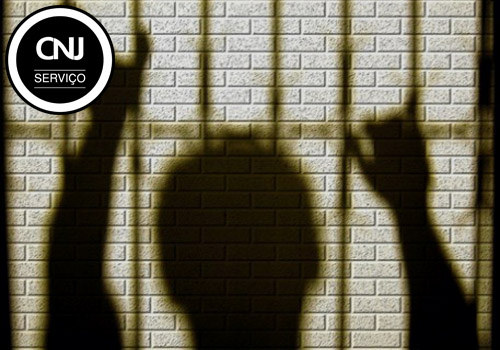 Os direitos das pessoas presas são assegurados pela Constituição Federal e pela Lei de Execução Penal (Lei n. 7.210, de 1984). Mesmo privado de liberdade, o preso deve manter seus direitos de cidadão como educação, saúde, assistência jurídica e trabalho para remição da pena.O preso tem o direito de ter acesso ao trabalho remunerado e à reserva de dinheiro resultado de seu trabalho. Uma parcela fica depositada em caderneta de poupança para ser resgatada quando o preso sair da prisão. A outra parte deve atender à indenização dos danos causados pelo crime, se determinados judicialmente; à assistência familiar; a pequenas despesas pessoais e ao ressarcimento ao Estado das despesas realizadas com a manutenção do condenado.Auxílio reclusão - O auxílio-reclusão é um benefício previdenciário, destinado apenas para pessoas de baixa renda, pago exclusivamente aos dependentes (esposa, companheira e filhos) da pessoa recolhida à prisão, desde que mantida a condição de segurado do INSS. Caso o preso esteja recebendo seu salário pela empresa ou estiver recebendo outros benefícios da Previdência Social como auxílio-doença, aposentadoria ou abono de permanência em serviço, não terá direito ao pagamento do auxílio-reclusão. O valor do auxílio-reclusão é calculado de acordo com a média dos valores do salário de contribuição.Direitos da família – Os familiares da pessoa presa têm direito ao auxílio de um assistente social para a solução de problemas relacionados à obtenção de benefícios da previdência social, documentos pessoais, orientação e amparo em problemas dentro da unidade prisional. O juiz pode estabelecer regras especiais, em cada comarca, em relação às visitas da família, que auxiliam no processo de ressocialização, envolvendo, por exemplo, limitações à entrada de crianças e adolescentes e a entrada em datas especiais.O preso também tem o direito de receber visitas íntimas de companheira (o) ou cônjuge em dias determinados e em local reservado, desde que tal pessoa esteja devidamente registrada e autorizada pela área de segurança e disciplina. Esses encontros íntimos são condicionados ao comportamento do(a) preso(a), à segurança do presídio e às condições da unidade prisional, sem perder de vista a preservação da saúde das pessoas envolvidas e a defesa da família, e podem ser suspensos caso coloquem em risco a segurança do estabelecimento e disciplina dos presos.As penitenciárias femininas devem ser dotadas de uma seção para gestante e parturiente e de creche para abrigar crianças maiores de 6 (seis) meses e menores de 7 (sete) anos, com a finalidade de assistir a criança desamparada cuja responsável estiver presa.Remição da pena – A Lei de Execução Penal determina que o condenado que cumpre a pena em regime fechado ou semiaberto poderá remir, por trabalho ou por estudo, parte do tempo de execução da pena. A Recomendação 44/2013 do Conselho Nacional de Justiça (CNJ) definiu as atividades educacionais complementares para a da remição da pena por meio do estudo. De acordo com a norma, presos não vinculados a instituições de ensino, mas que concluíram o ensino fundamental ou médio, após serem aprovados nos exames que fornecem tais certificações, também terão direito ao acréscimo de tempo necessário para a remição da pena prevista na Lei de Execução Penal.A Recomendação 44 estabeleceu também os critérios para a aplicação do benefício nos casos em que os detentos se dedicam à leitura. Uma das questões esclarecidas foi justamente a dos presos que estudam sozinhos e, mesmo assim, conseguem obter os certificados de conclusão de ensino fundamental e médio, com a aprovação no Exame Nacional para Certificação de Competências de Jovens e Adultos (ENCCEJA) e no Exame Nacional do Ensino Médio (Enem), respectivamente.Assistência ao egresso: O egresso do sistema penitenciário tem o direito à orientação para reintegração em sociedade, concessão (quando necessário) de alojamento e alimentação por um prazo de dois meses e auxílio para a obtenção de um trabalho.